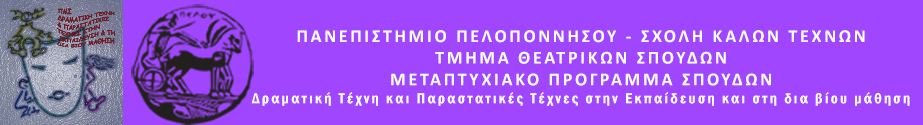 ΠΑΝΕΠΙΣΤΗΜΙΟ  ΠΕΛΟΠΟΝΝΗΣΟΥΣΧΟΛΗ ΚΑΛΩΝ ΤΕΧΝΩΝΤΜΗΜΑ ΘΕΑΤΡΙΚΩΝ ΣΠΟΥΔΩΝΒασιλέως Κωνσταντίνου 21 & Τερζάκη211 00   ΝΑΥΠΛΙΟΤηλ.:27520 96127, 129fax: 27520 96128Ιστοσελίδα: http://ts.uop.gr/tsdiee-mail: tsdie@uop.gr             tmima_theatrikon_spoudon@uop.grΠΡΟΓΡΑΜΜΑ ΜΕΤΑΠΤΥΧΙΑΚΩΝ ΣΠΟΥΔΩΝ«Δραματική Τέχνη και Παραστατικές Τέχνες στην Εκπαίδευση και Δια Βίου Μάθηση – MA in Drama and Performing Arts in Education and Lifelong Learning» (ΠΜΣ – ΔΡΑ.ΤΕ.Π.Τ.Ε.)Δελτίο τύπουΟ ΝΟΝΟΣ ΜΟΥ, Ο ΝΑΥΠΛΙΟΣ                  ΘΕΑΤΡΟΠΑΙΔΑΓΩΓΙΚΟ ΠΡΟΓΡΑΜΜΑ -  ΕΡΓΑΣΤΗΡΙ                         ΓΙΑ  ΜΑΘΗΤΕΣ  ΤΗΣ  ΣΤ′ ΔΗΜΟΤΙΚΟΥ (Κλειστή ομάδα)    ΣΑΒΒΑΤΟ 27 & ΚΥΡΙΑΚΗ 28 ΦΕΒΡΟΥΑΡΙΟΥ 2016ΩΡΑ 6-8 μ.μ4ο ΔΗΜΟΤΙΚΟ ΣΧΟΛΕΙΟ ΝΑΥΠΛΙΟΥ  Το Μεταπτυχιακό Πρόγραμμα Σπουδών του Τμήματος Θεατρικών Σπουδών του Πανεπιστημίου Πελοποννήσου σε συνεργασία  με τον Σύλλογο Γονέων και Κηδεμόνων του 4ου Δημοτικού σχολείου Ναυπλίου  και στα πλαίσια συμμετοχής του Σχολείου στο 1ο Πανελλήνιο Συμπόσιο για τους Συγγραφείς της Αργολίδας διοργανώνουν διαδραστικό θεατροπαιδαγωγικό πρόγραμμα - εργαστήρι για τους μαθητές της  ΣΤ′ τάξης του 4ου Δημοτικού Σχολείου Ναυπλίου, με τίτλο Ο ΝΟΝΟΣ ΜΟΥ, Ο ΝΑΥΠΛΙΟΣ.Στόχος του προγράμματος - εργαστηρίου  είναι η καλλιέργεια της ιστορικής ενσυναίσθησης και της φιλαναγνωσίας  μέσω της αφήγησης και  δραματοποίησης αποσπάσματος από το βιβλίο της Γλυκερίας Νικολοπούλου  Η Ιστορία του Ναυπλίου σαν Παραμύθι, εκδ. Δήμου Ναυπλίου, 2009. Στόχος επίσης είναι η ενδυνάμωση της αυτογνωσίας, της ετερογνωσίας, της ομαδικότητας και της καλλιτεχνικής-αισθητικής έκφρασης μέσω των θεατρικών ασκήσεων αυτοσυγκέντρωσης, ρυθμού, αλληλεπίδρασης, χαλάρωσης, των θεατρικών-χορευτικών αυτοσχεδιασμών και των εικαστικών δρώμενων. H Μεθοδολογία που θα αναπτυχθεί περιλαμβάνει Τεχνικές της Δραματικής Τέχνης στην Εκπαίδευση, το Ομαδοσυνεργατικό μοντέλο, Μουσικά ακούσματα και τη διακριτική παρουσία της συγγραφέα Γλυκερίας Νικολοπούλου η οποία θα συζητήσει με τα παιδιά.Την ομάδα εμψυχώνουν οι μεταπτυχιακές φοιτήτριες:Βαλεντίνα ΜιχαήλΜαρία ΜπακοπούλουH Διευθύντρια του ΠΜΣτου Πανεπιστημίου ΠελοποννήσουΚαθηγήτρια  Άλκηστις Κοντογιάννη